Тема недели: «Весна в лесу» (6.04 – 10.04.2020г.)Вторник 7.04.2020г.Конструирование. Тема: «Высокий и низкий забор»Цель: Формирование простых конструктивных навыков у детей младшего дошкольного возраста.Задачи: учить детей создавать постройки из 6 кубиков, накладывать детали друг на друга и ставя их рядом; узнавать и называть строительный материал и постройки. Поможем мишке построить домик.Загадка:Он всю зиму долго спал,Лапу правую сосал,А проснулся – стал реветь.Этот зверь – лесной … (Медведь). 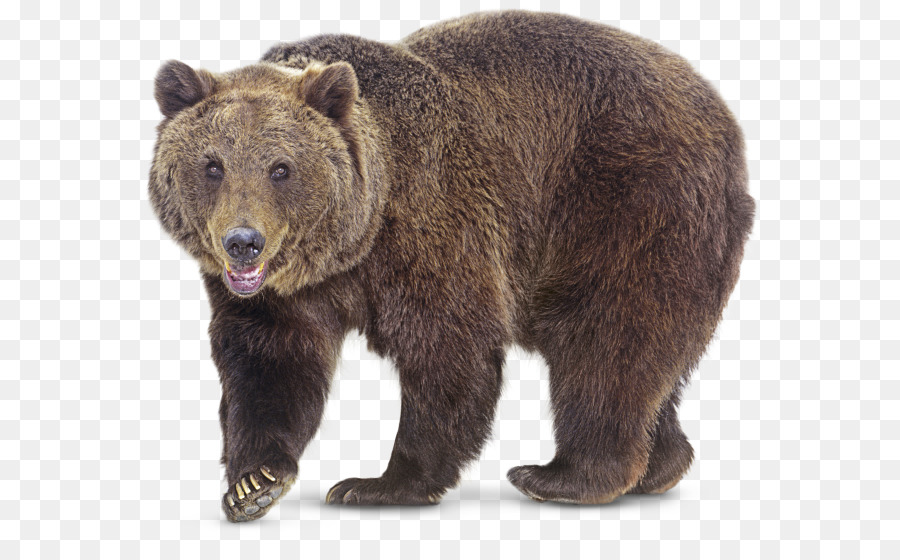 Мишка сегодня грустный. Давайте спросим у него, что случилось?Мишкина просьба:Без нужды и без тревогиСпал медведь в своей берлоге.Спал всю зиму до ВесныИ смотрел цветные сны.Вдруг проснулся косолапый,Слышит капает – беда!Вокруг себя пошарил лапой,И вскочил. Кругом вода!Пришла Весна,Мишка очень огорчён,Весь в водице Мишкин дом!Что же делать ребята? (ответы ребенка – построить новый дом).Из чего можно построить дом для Миши? (ответ ребенка – из кирпича, досок, веток, соломы, бумаги, кубиков и т.д.)Этапы выполнения работы:Прежде чем начать строить дом из кубиков, нам для этого потребуются рисунки домов, я вам предлагаю 2 рисунка, какой выберете Вы? Какой Вам нравится? (выбор детей). Закрепить схему на мольберте.Анализ образца, повторение названий строительных деталей:Какого цвета кубики на нашей схеме?Ребята, а откуда нам нужно начать строительство: сверху или снизу?Давайте поэкспериментируем. Скажите, а можно начать строить дом с крыши? Почему?Какие кубики мы поставим вначале?Какие потом? (проговариваем)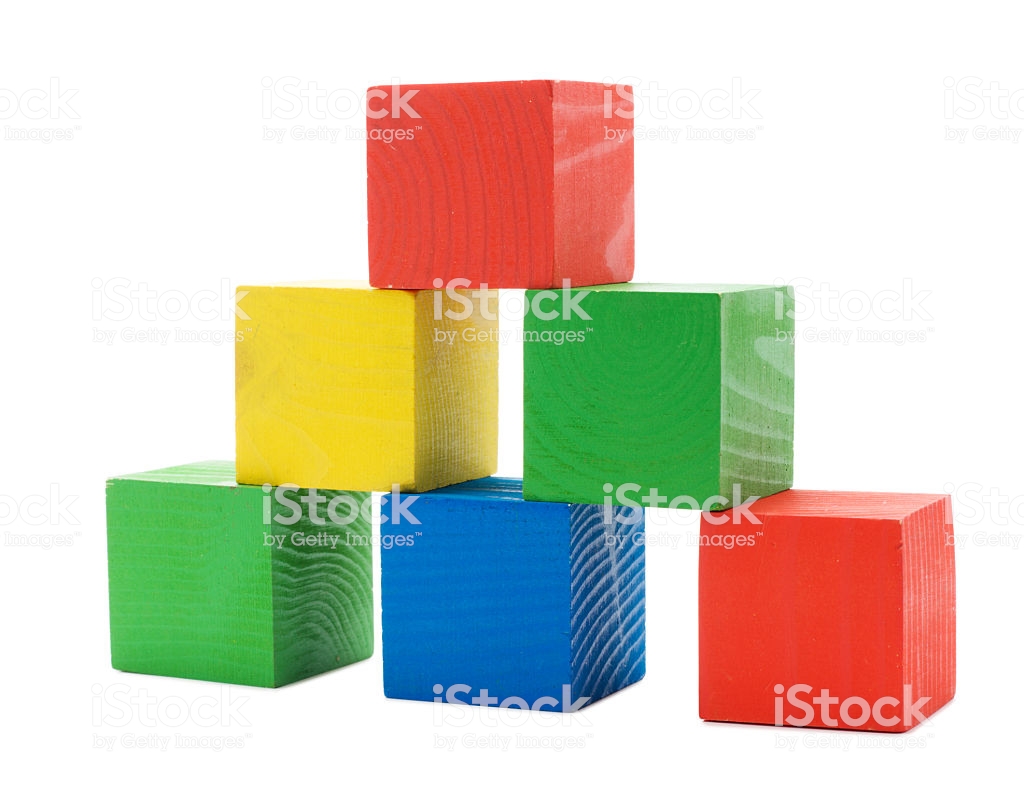 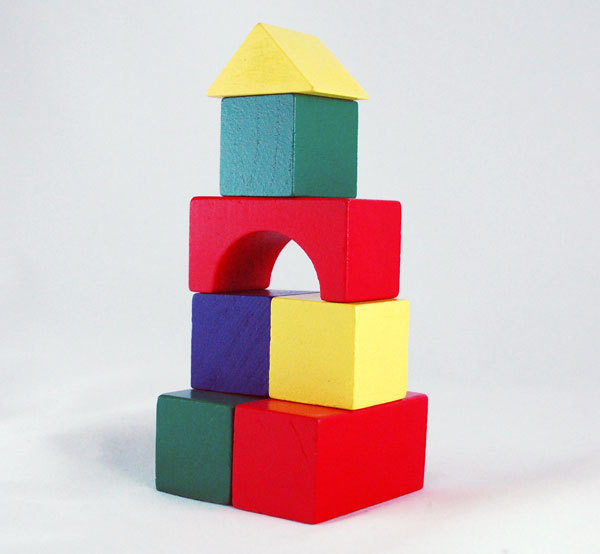 Физ. минутка:Грустный наш Мишка, давайте с ним немного поиграем и развлечём его.(Встаём с ним в круг. Медведь в центр круга):Топай Мишка (топают ногами)Хлопай Мишка (хлопают в ладоши)Приседай со мной братишка (приседают)Лапы вверх, вперёд и вниз (движения рук)Улыбайся и садись (Садятся на свои места).Предлагаем построить дом по выбранной схеме, ребенок строит домик по образцу.Анализ работы:Как думаешь, Мишке понравился домик? Почему? (ответ ребенка)Сюрпризный момент:Миша благодарит за постройку дома. И за труд вручает конфету.Итог занятия:Кому мы сегодня помогали? Как? (ответ ребенка).